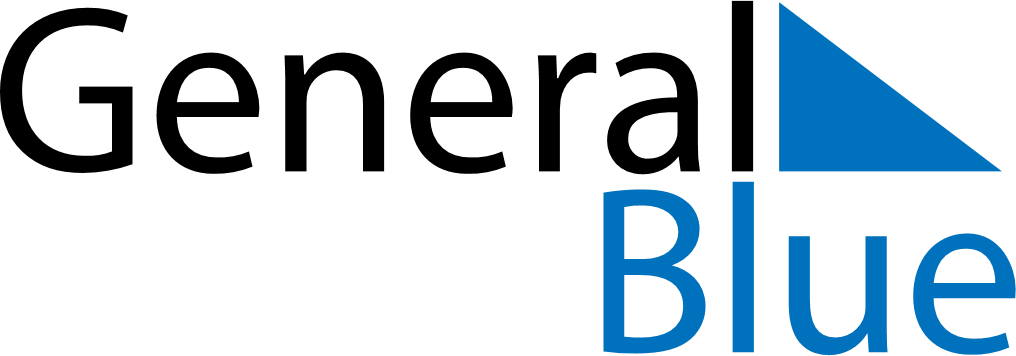 June 2024June 2024June 2024June 2024June 2024June 2024June 2024Thursday Island, Queensland, AustraliaThursday Island, Queensland, AustraliaThursday Island, Queensland, AustraliaThursday Island, Queensland, AustraliaThursday Island, Queensland, AustraliaThursday Island, Queensland, AustraliaThursday Island, Queensland, AustraliaSundayMondayMondayTuesdayWednesdayThursdayFridaySaturday1Sunrise: 6:42 AMSunset: 6:15 PMDaylight: 11 hours and 32 minutes.23345678Sunrise: 6:42 AMSunset: 6:15 PMDaylight: 11 hours and 32 minutes.Sunrise: 6:43 AMSunset: 6:15 PMDaylight: 11 hours and 32 minutes.Sunrise: 6:43 AMSunset: 6:15 PMDaylight: 11 hours and 32 minutes.Sunrise: 6:43 AMSunset: 6:15 PMDaylight: 11 hours and 31 minutes.Sunrise: 6:43 AMSunset: 6:15 PMDaylight: 11 hours and 31 minutes.Sunrise: 6:44 AMSunset: 6:15 PMDaylight: 11 hours and 31 minutes.Sunrise: 6:44 AMSunset: 6:15 PMDaylight: 11 hours and 31 minutes.Sunrise: 6:44 AMSunset: 6:15 PMDaylight: 11 hours and 31 minutes.910101112131415Sunrise: 6:44 AMSunset: 6:15 PMDaylight: 11 hours and 31 minutes.Sunrise: 6:45 AMSunset: 6:16 PMDaylight: 11 hours and 30 minutes.Sunrise: 6:45 AMSunset: 6:16 PMDaylight: 11 hours and 30 minutes.Sunrise: 6:45 AMSunset: 6:16 PMDaylight: 11 hours and 30 minutes.Sunrise: 6:45 AMSunset: 6:16 PMDaylight: 11 hours and 30 minutes.Sunrise: 6:45 AMSunset: 6:16 PMDaylight: 11 hours and 30 minutes.Sunrise: 6:46 AMSunset: 6:16 PMDaylight: 11 hours and 30 minutes.Sunrise: 6:46 AMSunset: 6:16 PMDaylight: 11 hours and 30 minutes.1617171819202122Sunrise: 6:46 AMSunset: 6:17 PMDaylight: 11 hours and 30 minutes.Sunrise: 6:46 AMSunset: 6:17 PMDaylight: 11 hours and 30 minutes.Sunrise: 6:46 AMSunset: 6:17 PMDaylight: 11 hours and 30 minutes.Sunrise: 6:47 AMSunset: 6:17 PMDaylight: 11 hours and 30 minutes.Sunrise: 6:47 AMSunset: 6:17 PMDaylight: 11 hours and 30 minutes.Sunrise: 6:47 AMSunset: 6:17 PMDaylight: 11 hours and 30 minutes.Sunrise: 6:47 AMSunset: 6:18 PMDaylight: 11 hours and 30 minutes.Sunrise: 6:48 AMSunset: 6:18 PMDaylight: 11 hours and 30 minutes.2324242526272829Sunrise: 6:48 AMSunset: 6:18 PMDaylight: 11 hours and 30 minutes.Sunrise: 6:48 AMSunset: 6:18 PMDaylight: 11 hours and 30 minutes.Sunrise: 6:48 AMSunset: 6:18 PMDaylight: 11 hours and 30 minutes.Sunrise: 6:48 AMSunset: 6:18 PMDaylight: 11 hours and 30 minutes.Sunrise: 6:48 AMSunset: 6:19 PMDaylight: 11 hours and 30 minutes.Sunrise: 6:48 AMSunset: 6:19 PMDaylight: 11 hours and 30 minutes.Sunrise: 6:49 AMSunset: 6:19 PMDaylight: 11 hours and 30 minutes.Sunrise: 6:49 AMSunset: 6:19 PMDaylight: 11 hours and 30 minutes.30Sunrise: 6:49 AMSunset: 6:20 PMDaylight: 11 hours and 30 minutes.